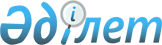 Об утверждении Положения о государственном учреждении "Управление культуры и развития языков Атырауской области"Постановление акимата Атырауской области от 18 июля 2023 года № 126
      В соответствии со статьями 27, 37 Закона Республики Казахстан "О местном государственном управлении и самоуправлении в Республике Казахстан", статьей 17 Закона Республики Казахстан "О государственном имуществе" акимат Атырауской области ПОСТАНОВЛЯЕТ:
      1. Утвердить Положение о государственном учреждении "Управление культуры и развития языков Атырауской области" согласно приложению к настоящему постановлению
      2. Внести в постановление акимата Атырауской области от 13 сентября 2021 года № 208 "О реорганизации некоторых государственных учреждений" следующее изменение:
      пункт 2 исключить.
      3. Государственному учреждению "Управление культуры и развития языков Атырауской области" в установленном законодательством порядке принять меры, вытекающие из настоящего постановления.
      4. Контроль за исполнением настоящего постановления возложить на курирующего заместителя акима Атырауской области.
      5. Настоящее постановление вступает в силу со дня его подписания и вводится в действие со дня его первого официального опубликования. Положение о государственном учреждении "Управление культуры и развития языков Атырауской области" 1. Общие положения
      1. Управление культуры и развития языков Атырауской области (далее - Управление) является государственным органом Республики Казахстан, осуществляющим руководство в сферах культуры, языковой политики по Атырауской области
      2. Управление осуществляет свою деятельность в соответствии с Конституцией и законами Республики Казахстан, актами Президента и Правительства Республики Казахстан, иными нормативными правовыми актами, а также настоящим Положением.
      3. Управление является юридическим лицом в организационно-правовой форме государственного учреждения, имеет символы и знаки отличия (при их наличии), печати с изображением Государственного Герба Республики Казахстан и штампы со своим наименованием на казахском и русском языках, бланки установленного образца, счета в органах казначейства в соответствии с законодательством Республики Казахстан.
      4. Управление вступает в гражданско-правовые отношения от собственного имени.
      5. Управление имеет право выступать стороной гражданско-правовых отношений от имени государства, если оно уполномочено на это в соответствии с законодательством Республики Казахстан.
      6. Управление по вопросам своей компетенции в установленном законодательством порядке принимает решения, оформляемые приказами руководителя Управления и другими актами, предусмотренными законодательством Республики Казахстан.
      7. Структура и лимит штатной численности Управления утверждаются в соответствии с законодательством Республики Казахстан.
      8. Местонахождение Управления: 060010, Республика Казахстан, Атырауская область, город Атырау, улица Айтеке би, 77.
      9. Настоящее положение является учредительным документом Управления.
      10. Финансирование деятельности Управления осуществляется из республиканского и местных бюджетов, бюджета (сметы расходов) Национального Банка Республики Казахстан в соответствии с законодательством Республики Казахстан.
      11. Управлению запрещается вступать в договорные отношения с субъектами предпринимательства на предмет выполнения обязанностей, являющихся полномочиями Управления.
      Если Управлению законодательными актами предоставлено право осуществлять приносящую доходы деятельность, то полученные доходы направляются в государственный бюджет, если иное не установлено законодательством Республики Казахстан. 2. Задачи и полномочия Управления
      12. Задачи:
      1) реализация государственной политики в области культуры;
      2) обеспечение свободного доступа к культурным ценностям;
      3) организация работ по охране и использованию объектов историко-культурного наследия;
      4) реализация государственной политики в сфере развития языков.
      13. Полномочия:
      1) права:
      принимать обязательные для исполнения правовые акты в пределах своей компетенции;
      запрашивать и получать информацию, документы от соответствующих организаций, государственных органов, предприятий и других;
      организовывать проведение республиканских конкурсов и фестивалей в различных сферах творческой деятельности по согласованию с уполномоченным органом;
      осуществлять иные права, предусмотренные действующими законодательными актами и функцией настоящего Положения;
      2) обязанности:
      соблюдать Конституцию и законодательство Республики Казахстан;
      обеспечить реализацию возложенных на Управление функций;
      рассматривать жалобы и обращения, поступившие в Управление;
      иные обязанности, предусмотренные законодательством Республики Казахстан.
      14. Функции:
      1) поддерживает и координирует деятельность государственных организаций культуры области по развитию театрального, музыкального искусства, культурно-досуговой деятельности и народного творчества, библиотечного и музейного дела, обеспечивает деятельность учреждений области;
      2) организует проведение областных (региональных) смотров, фестивалей и конкурсов в различных сферах творческой деятельности;
      3) организует работу по учету, охране, консервации и реставрации, а также использованию культурных ценностей области, увековечению памяти видных деятелей культуры страны;
      4) создает экспертную комиссию по временному вывозу культурных ценностей;
      5) осуществляет мониторинг деятельности организаций культуры, расположенных на территории области, и предоставляет в уполномоченный орган информацию, а также статистические отчеты установленной формы;
      6) осуществляет проведение зрелищных культурно-массовых мероприятий на уровне области;
      7) проводит аттестацию государственных организаций культуры области;
      8) в пределах своей компетенции осуществляет управление коммунальной собственностью в области культуры;
      9) выступает заказчиком по строительству, реконструкции и ремонту объектов культурного назначения области;
      10) организует работу по сохранению историко-культурного наследия, содействует развитию исторических, национальных и культурных традиций и обычаев;
      11) выдает свидетельство на право временного вывоза культурных ценностей;
      12) координирует работу присвоения одной из государственных библиотек области статус "Центральная";
      13) осуществляет комплекс мероприятий, направленных на поиск и поддержку талантливой молодежи и перспективных творческих коллективов;
      14) осуществляет проведение социально значимых мероприятий в области культуры;
      15) обеспечивает соблюдение особого режима объектов национального культурного достояния;
      16) утверждает государственный творческий заказ на финансирование творческих кружков для детей и юношества в пределах объемов бюджетных средств;
      17) обеспечивает размещение государственного творческого заказа в творческих кружках для детей и юношества независимо от форм собственности поставщиков услуг государственного творческого заказа, их ведомственной подчиненности, типов и видов;
      18) обеспечивает исполнение всех этапов и процедур размещения, контроля качества и целевого освоения государственного творческого заказа в электронном и общедоступном форматах;
      19) обеспечивает выявление, учет, сохранение, изучение, использование и мониторинг состояния объектов историко-культурного наследия;
      20) обеспечивает проведение научно-реставрационных работ на памятниках истории и культуры;
      21) предусматривает мероприятия по организации учета, сохранения, изучения, научно-реставрационных работ на памятниках истории и культуры местного значения и археологических работ в планах экономического и социального развития соответствующих территорий;
      22) согласовывает лицензирование деятельности по осуществлению научно-реставрационных работ на памятниках истории и культуры и (или) археологических работ;
      23) по согласованию с уполномоченным органом при разработке и утверждении градостроительных проектов обеспечивает выполнение мероприятий по выявлению, изучению, сохранению памятников истории и культуры всех категорий, составление историко-архитектурных опорных планов и карт-схем соответствующей местности;
      24) ведет работу по внесению в генеральные планы соответствующих населенных пунктов историко-архитектурных опорных планов;
      25) оформляет и выдает охранные обязательства, контролирует их выполнение собственниками и пользователями памятников истории и культуры;
      26) ведет работу по установлению сооружений монументального искусства;
      27) ведет работу по установлению мемориальных досок;
      28) рассматривает и согласовывает научно-проектную документацию научно-реставрационных работ, планируемых на памятниках истории и культуры местного значения;
      29) обеспечивает по согласованию с уполномоченным органом признание объектов историко-культурного наследия памятниками истории и культуры местного значения и включение их в Государственный список памятников истории и культуры местного значения на основании заключения историко-культурной экспертизы;
      30) организует работы по лишению памятника истории и культуры местного значения его статуса и исключению его из Государственного списка памятников истории и культуры местного значения на основании заключения историко-культурной экспертизы по согласованию с уполномоченным органом;
      31) осуществляет контроль за соблюдением законодательства Республики Казахстан о языках территориальными подразделениями центральных исполнительных органов и районными исполнительными органами;
      32) дает рекомендации об устранении нарушений требований, установленных законодательством Республики Казахстан о языках, применяет меры административного воздействия на основании и в порядке, предусмотренных законодательством Республики Казахстан об административных правонарушениях;
      33) осуществляет комплекс мер областного значения, направленных на развитие государственного и других языков;
      34) обеспечивает деятельность областной ономастической комиссии;
      35) осуществляет в интересах местного государственного управления иные полномочия, возлагаемые на местные исполнительные органы законодательством Республики Казахстан. 3. Статус, полномочия руководителя Управления
      15. Руководство Управлением осуществляется руководителем, который несет персональную ответственность за выполнение возложенных на Управление задач и осуществление им своих полномочий.
      16. Руководитель Управления назначается на должность и освобождается от должности в соответствии с законодательством Республики Казахстан.
      17. Руководитель Управления имеет заместителя, который назначается на должность и освобождаются от должности в соответствии с законодательством Республики Казахстан.
      18. Полномочия руководителя Управления:
      1) руководит деятельностью Управления и обеспечивает выполнение возложенных на него задач;
      2) представляет интересы Управления в государственных органах и других организациях;
      3) определяет обязанности и полномочия своего заместителя и работников Управления;
      4) в соответствии с законодательством Республики Казахстан назначает на должность и освобождает от должности работников Управления;
      5) утверждает положения о структурных подразделениях Управления;
      6) в установленном законодательстве порядке поощряет и налагает дисциплинарные взыскания на сотрудников Управления;
      7) принимает необходимые меры, направленные на противодействие коррупции в Управлении и несет персональную ответственность за принятие антикоррупционных мер;
      8) в пределах своей компетенции издает приказы, принимает решения по другим вопросам, относящимся к его компетенции;
      9) в соответствии с законодательством назначает, а также освобождает руководителей государственных учреждении и предприятий, для которых Управление является органом государственного управления.
      Исполнение полномочий руководителя Управления в период его отсутствия осуществляется лицом, его замещающим в соответствии с действующим законодательством.
      19. Руководитель определяет полномочия своего заместителя в соответствии с действующим законодательством. 4. Имущество Управления
      20. Управление может иметь на праве оперативного управления обособленное имущество в случаях, предусмотренных законодательством.
      Имущество Управления формируется за счет имущества, переданного ему собственником, а также имущества (включая денежные доходы), приобретенного в результате собственной деятельности, и иных источников, не запрещенных законодательством Республики Казахстан.
      Национальный Банк Республики Казахстан от имени Республики Казахстан самостоятельно осуществляет права владения, пользования и распоряжения закрепленным за ним имуществом, находящимся на его балансе.
      21. Имущество, закрепленное за Управлением, относится к коммунальной собственности.
      22. Управление не вправе самостоятельно отчуждать или иным способом распоряжаться закрепленным за ним имуществом и имуществом, приобретенным за счет средств, выданных ему по плану финансирования, если иное не установлено законодательством. 5. Реорганизация и упразднение Управления
      23. Реорганизация и упразднение Управления осуществляются в соответствии с законодательством Республики Казахстан. Перечень государственных учреждений, находящихся в ведении Управления
      1. Коммунальное государственное учреждение "Областная универсальная научная библиотека имени Габдола Сланова Управления культуры и развития языков Атырауской области";
      2. Коммунальное государственное учреждение "Областная детская библиотека Управления культуры и развития языков Атырауской области";
      3. Коммунальное государственное учреждение "Центр исследования историко-культурного наследия Атырауской области Управления культуры и развития языков Атырауской области";
      4. Коммунальное государственное учреждение "Учебно-методический центр "Тіл" Управления культуры и развития языков Атырауской области".
      Перечень организаций, находящихся в ведении Управления
      1. Коммунальное государственное казенное предприятие "Академический оркестр казахских народных инструментов имени Дины Нурпеисовой Управления культуры и развития языков Атырауской области";
      2. Коммунальное государственное казенное предприятие "Областная филармония имени Нурмухана Жантурина Управления культуры и развития языков Атырауской области";
      3. Коммунальное государственное казенное предприятие "Областной Академический казахский драматический театр имени Махамбета Управления культуры и развития языков Атырауской области";
      4. Коммунальное государственное казенное предприятие "Областной центр по организации научно-методической работы народного творчества и культурно-досуговой деятельности Управления культуры и развития языков Атырауской области";
      5. Коммунальное государственное казенное предприятие "Музей художественного и декоративно-прикладного искусства Атырской области имени Шаймардана Сариева Управления культуры и развития языков Атырауской области";
      6. Коммунальное государственное казенное предприятие "Историко-краеведческий музей Атырауский области Управления культуры и развития языков Атырауской области";
      7. Коммунальное государственное казенное предприятие "Махамбетский историко-краеведческий музей Управления к культуры и развития языков Атырауской области";
      8. Коммунальное государственное казенное предприятие "Кзылкугинский историко-краеведческий музей Управления культуры и развития языков Атырауской области";
      9. Коммунальное государственное казенное предприятие "Макатский историко-краеведческий музей Управления культуры и развития языков Атырауской области";
      10. Коммунальное государственное казенное предприятие "Атамура" Управления культуры и развития языков Атырауской области".
					© 2012. РГП на ПХВ «Институт законодательства и правовой информации Республики Казахстан» Министерства юстиции Республики Казахстан
				
      Аким области

Шапкенов С.
Приложение к постановлению
акимата Атырауской области
от "18" июля 2023 года № 126Утверждено постановлением
акимата Атырауской области
от "18" июля 2023 года № 126